Internship plan 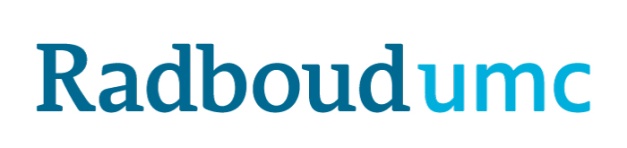 Communication profile internshipMaster Biomedical Sciences(to Board of Examiners)I have discussed my internship plan with the Profile Coordinator (click box to confirm): Name student:Student number:Background / context of the enquiry:Enquiry / research question:Design (techniques / procedures / material / analysis):Type of report: Learning objectivesThe student is able toSpecific learning objectives (strongly recommended, not mandatory)In addition to the general objectives of the profile internship, the student will learn specifically to:Work-plan / timetable (in weeks):* It is strongly recommended to arrange a midterm evaluation with your supervisor(s). See appendix in the internship guide for a midterm evaluation format concerning supervision and progressionInternship title:(English)Start date: (dd-mm-yyyy)End date: (dd-mm-yyyy)ECSupervisor of the internship (name, titles):Daily supervisor, if applicable (name, title):Host department and institution:City:Country:OSIRIS code:MED-BMS30COM(20 weeks)MED-BMS36COM(24 weeks)MED-BMS42COM(28 weeks)MED-BMS48COM(32 weeks)Tick if applicable: 1plan and manage a project.2conduct him-/herself properly when meeting stakeholders.3improve him-/herself on the basis of feedback and self-reflection.4analyse the societal context of a communicative problem and on this basis explain the relevance of a communicative intervention.5consult with a client to define the goal of a communicative intervention, and on this basis develop a clear and feasible project that should help to realize this goal.6identify and employ appropriate communicative models, instruments, methods, and theories. 7explain how communicative interventions match the needs, perspectives, characteristics, and contexts of target groups. 8demonstrate how the quality and effectiveness of communicative interventions can be improved. 9report the results of a communicative project in a way that is scientifically sound, to all persons involved. 10work in an organization with a specific structure and culture without compromising his/her own integrity and expertise. 11deliver a concise, persuasive, and transparent oral presentation to communicate his/her findings to persons involved.1.2.3.4.week 1-4: week 5-8:etc. HalfwayMidterm evaluation with your supervisor(s) *Note: do not exceed 3 pages for description